RECORD OF MEETING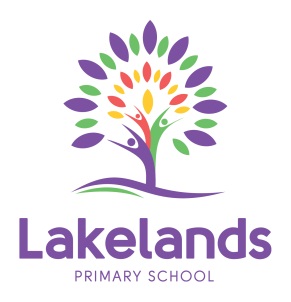 Student: Your Move- Footprint Friday  Date: 12/08/2020  TB:1.4People Present at Meeting:	Discussion Points:NameSignatureAmy Ham Brooke DeOliveira2020 Faction Captains Footprint Friday to start week 4 Term 3, August 14th.Faction captains are required to arrive at school for 8:15am Equipment – Hi Vis (new addition) jackets for easy locating and raffle tickets.Hi Vis vests are located in the sports shedRaffle tickets are with Mrs DeOliveiraGate Locations Back gate (near kiss and drop): Green faction Side gate: Blue factionFront gate 1: Gold factionFront gate 2: Red faction Faction captains are to hand out tickets to all students who walk, ride or scoot to school every Friday morning Mrs Ham to place Footprint Friday tub outside her room TB1.4 with markers for students to write their names and room numberMrs Ham & TB1.4 to draw three winners from the tubChelsea- green faction captain to come and announce three winners on the PA after lunch break. Faction Captains are required to let Mrs Ham know when they are getting low on raffle tickets, so more can be purchased. 